Jak wyłączyć asystenta Google?W tym artykule dowiesz się jak wyłączyć asystenta Google. Zapraszamy do czytania.Asystent Google to inteligentny osobisty asystent, który został stworzony przez firmę Google. Jego zadaniem jest jak największe ułatwianie życia osób, które z niego skorzystają. Dzięki jego funkcjom można wyszukiwać rzeczy w internecie za pomocą głosu, może sterować telefonem za pomocą głosu, a także uskuteczniać wiele innych akcji poprzez zwyczajną rozmowę ze swoim własnym telefonem. Wiele osób jednak nie lubi tej funkcji, ponieważ Asystent często uaktywnia się niewywołany i zakłóca spokojne korzystanie z telefonu, czy nawet rozmowę.Jak wyłączyć asystenta Google, żeby już się nie włączał?Na pytanie jak wyłączyć asystenta Google można odpowiedzieć bardzo łatwo i szybko. Wystarczy, że na samym początku włączymy aplikację Google i wejdziemy w jej Ustawienia. Następnie należy przejść do sekcji Asystenta Google oraz kliknąć w przycisk Asystent. Na samym dole sekcji znajduje się odnośnik Urządzenia z Asystentem. Wystarczy w niej wskazać swój telefon i wyłączyć asystenta przesuwając suwak. Jak widać wyłączenie Asystenta Google jest bardzo łatwe i przyjemne. Należy jednak zauważyć, że tacy asystenci to właściwie przyszłość funkcjonowania każdego człowieka dlatego warto już teraz przyzwyczajać się do nich i ułatwiać sobie życie, dzięki ich pomocy.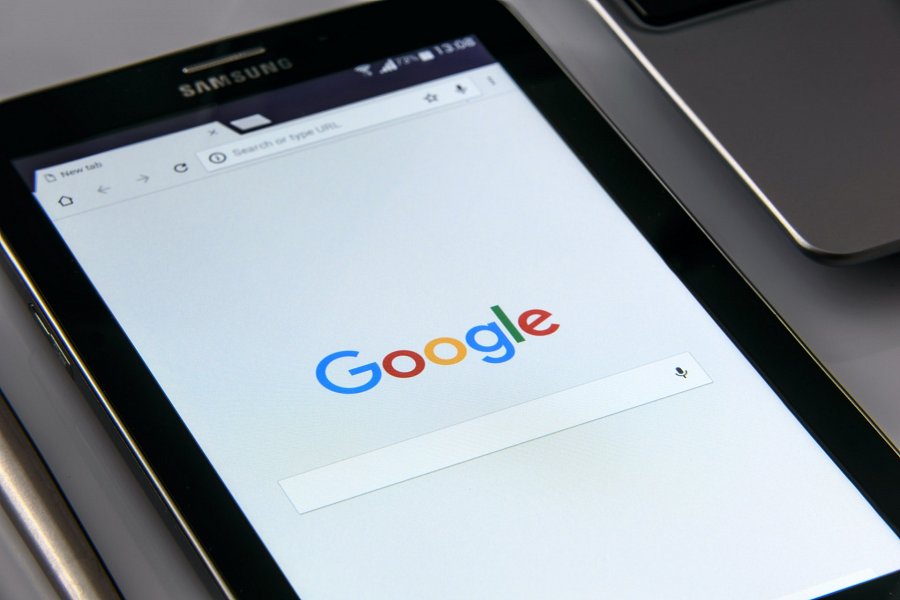 Przyszłość Asystenta GoogleFirma Google planuje ciągle rozwijać swojego Asystenta i cały czas dodawać do niego nowe funkcje. Jedną z nich będzie na przykład telefoniczne umawianie się na przykład wizytę u fryzjera, czy spotkania. Z pewnością Asystent Google jeszcze nas zaskoczy.